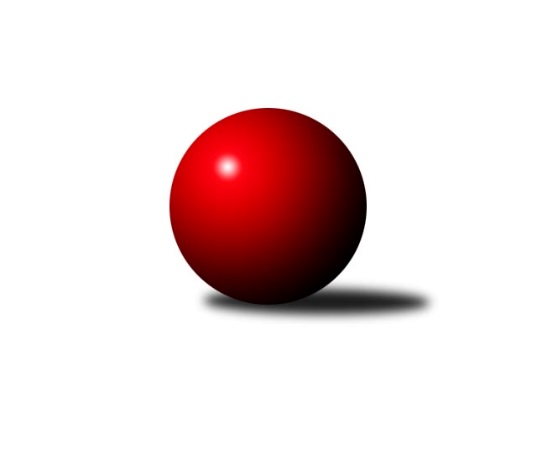 Č.20Ročník 2017/2018	26.5.2024 Krajský přebor MS 2017/2018Statistika 20. kolaTabulka družstev:		družstvo	záp	výh	rem	proh	skore	sety	průměr	body	plné	dorážka	chyby	1.	TJ VOKD Poruba ˝A˝	20	13	2	5	101.0 : 59.0 	(144.5 : 95.5)	2535	28	1749	786	36.9	2.	TJ Spartak Bílovec ˝A˝	20	12	0	8	92.5 : 67.5 	(133.0 : 107.0)	2485	24	1721	764	36.2	3.	TJ Sokol Sedlnice ˝B˝	20	12	0	8	81.0 : 79.0 	(121.0 : 119.0)	2470	24	1709	761	38.4	4.	TJ Unie Hlubina˝B˝	19	11	1	7	89.5 : 62.5 	(122.0 : 106.0)	2460	23	1698	762	36.2	5.	KK Minerva Opava ˝B˝	20	11	1	8	76.5 : 83.5 	(129.0 : 111.0)	2379	23	1664	714	37.8	6.	TJ Odry ˝B˝	18	10	2	6	86.0 : 58.0 	(115.0 : 101.0)	2487	22	1732	755	37.7	7.	TJ Sokol Dobroslavice ˝A˝	19	9	0	10	74.5 : 77.5 	(125.5 : 102.5)	2437	18	1698	740	42.3	8.	TJ Sokol Bohumín˝C˝	20	9	0	11	74.0 : 86.0 	(119.5 : 120.5)	2387	18	1691	695	47	9.	Kuželky Horní Benešov	19	8	0	11	70.0 : 82.0 	(102.0 : 126.0)	2433	16	1695	737	42.2	10.	KK Hranice ˝A˝	20	8	0	12	77.0 : 83.0 	(107.5 : 132.5)	2378	16	1673	705	44	11.	TJ Opava ˝C˝	19	6	1	12	60.5 : 91.5 	(93.0 : 135.0)	2407	13	1683	723	50.5	12.	TJ VOKD Poruba C	20	4	1	15	53.5 : 106.5 	(92.0 : 148.0)	2371	9	1663	708	54.7Tabulka doma:		družstvo	záp	výh	rem	proh	skore	sety	průměr	body	maximum	minimum	1.	KK Minerva Opava ˝B˝	10	9	1	0	56.5 : 23.5 	(83.5 : 36.5)	2568	19	2654	2511	2.	TJ VOKD Poruba ˝A˝	10	9	0	1	62.0 : 18.0 	(85.0 : 35.0)	2529	18	2584	2439	3.	TJ Spartak Bílovec ˝A˝	10	9	0	1	62.0 : 18.0 	(78.5 : 41.5)	2597	18	2741	2460	4.	TJ Unie Hlubina˝B˝	9	8	0	1	54.0 : 18.0 	(70.0 : 38.0)	2513	16	2537	2484	5.	KK Hranice ˝A˝	10	8	0	2	60.5 : 19.5 	(73.5 : 46.5)	2456	16	2524	2396	6.	TJ Sokol Bohumín˝C˝	10	8	0	2	56.0 : 24.0 	(81.0 : 39.0)	2466	16	2515	2404	7.	Kuželky Horní Benešov	10	7	0	3	49.0 : 31.0 	(70.0 : 50.0)	2578	14	2653	2526	8.	TJ Sokol Sedlnice ˝B˝	10	7	0	3	48.5 : 31.5 	(68.5 : 51.5)	2462	14	2549	2335	9.	TJ Odry ˝B˝	9	6	1	2	45.5 : 26.5 	(61.0 : 47.0)	2508	13	2571	2462	10.	TJ Sokol Dobroslavice ˝A˝	10	5	0	5	42.0 : 38.0 	(68.0 : 52.0)	2345	10	2457	2253	11.	TJ Opava ˝C˝	9	4	1	4	39.0 : 33.0 	(56.5 : 51.5)	2467	9	2557	2393	12.	TJ VOKD Poruba C	10	4	1	5	38.5 : 41.5 	(55.0 : 65.0)	2352	9	2535	2224Tabulka venku:		družstvo	záp	výh	rem	proh	skore	sety	průměr	body	maximum	minimum	1.	TJ VOKD Poruba ˝A˝	10	4	2	4	39.0 : 41.0 	(59.5 : 60.5)	2532	10	2663	2453	2.	TJ Sokol Sedlnice ˝B˝	10	5	0	5	32.5 : 47.5 	(52.5 : 67.5)	2471	10	2656	2364	3.	TJ Odry ˝B˝	9	4	1	4	40.5 : 31.5 	(54.0 : 54.0)	2484	9	2658	2368	4.	TJ Sokol Dobroslavice ˝A˝	9	4	0	5	32.5 : 39.5 	(57.5 : 50.5)	2449	8	2554	2366	5.	TJ Unie Hlubina˝B˝	10	3	1	6	35.5 : 44.5 	(52.0 : 68.0)	2454	7	2588	2297	6.	TJ Spartak Bílovec ˝A˝	10	3	0	7	30.5 : 49.5 	(54.5 : 65.5)	2472	6	2643	2318	7.	TJ Opava ˝C˝	10	2	0	8	21.5 : 58.5 	(36.5 : 83.5)	2400	4	2508	2240	8.	KK Minerva Opava ˝B˝	10	2	0	8	20.0 : 60.0 	(45.5 : 74.5)	2358	4	2461	2261	9.	Kuželky Horní Benešov	9	1	0	8	21.0 : 51.0 	(32.0 : 76.0)	2416	2	2491	2322	10.	TJ Sokol Bohumín˝C˝	10	1	0	9	18.0 : 62.0 	(38.5 : 81.5)	2378	2	2509	2229	11.	KK Hranice ˝A˝	10	0	0	10	16.5 : 63.5 	(34.0 : 86.0)	2370	0	2512	2243	12.	TJ VOKD Poruba C	10	0	0	10	15.0 : 65.0 	(37.0 : 83.0)	2378	0	2477	2212Tabulka podzimní části:		družstvo	záp	výh	rem	proh	skore	sety	průměr	body	doma	venku	1.	TJ VOKD Poruba ˝A˝	11	7	1	3	54.5 : 33.5 	(79.5 : 52.5)	2543	15 	4 	0 	1 	3 	1 	2	2.	TJ Unie Hlubina˝B˝	11	7	1	3	52.5 : 35.5 	(67.5 : 64.5)	2487	15 	4 	0 	0 	3 	1 	3	3.	TJ Odry ˝B˝	11	6	2	3	56.5 : 31.5 	(71.5 : 60.5)	2523	14 	4 	1 	1 	2 	1 	2	4.	TJ Spartak Bílovec ˝A˝	11	7	0	4	53.5 : 34.5 	(77.5 : 54.5)	2500	14 	5 	0 	1 	2 	0 	3	5.	KK Minerva Opava ˝B˝	11	6	1	4	42.0 : 46.0 	(70.5 : 61.5)	2387	13 	4 	1 	0 	2 	0 	4	6.	TJ Sokol Dobroslavice ˝A˝	11	6	0	5	46.5 : 41.5 	(74.0 : 58.0)	2438	12 	2 	0 	3 	4 	0 	2	7.	TJ Opava ˝C˝	11	5	1	5	40.5 : 47.5 	(56.0 : 76.0)	2409	11 	3 	1 	2 	2 	0 	3	8.	TJ Sokol Bohumín˝C˝	11	5	0	6	41.0 : 47.0 	(65.0 : 67.0)	2402	10 	4 	0 	2 	1 	0 	4	9.	TJ Sokol Sedlnice ˝B˝	11	5	0	6	39.5 : 48.5 	(65.0 : 67.0)	2457	10 	3 	0 	3 	2 	0 	3	10.	Kuželky Horní Benešov	11	4	0	7	37.0 : 51.0 	(57.0 : 75.0)	2441	8 	4 	0 	2 	0 	0 	5	11.	KK Hranice ˝A˝	11	3	0	8	37.0 : 51.0 	(60.0 : 72.0)	2405	6 	3 	0 	2 	0 	0 	6	12.	TJ VOKD Poruba C	11	2	0	9	27.5 : 60.5 	(48.5 : 83.5)	2333	4 	2 	0 	4 	0 	0 	5Tabulka jarní části:		družstvo	záp	výh	rem	proh	skore	sety	průměr	body	doma	venku	1.	TJ Sokol Sedlnice ˝B˝	9	7	0	2	41.5 : 30.5 	(56.0 : 52.0)	2470	14 	4 	0 	0 	3 	0 	2 	2.	TJ VOKD Poruba ˝A˝	9	6	1	2	46.5 : 25.5 	(65.0 : 43.0)	2518	13 	5 	0 	0 	1 	1 	2 	3.	KK Hranice ˝A˝	9	5	0	4	40.0 : 32.0 	(47.5 : 60.5)	2355	10 	5 	0 	0 	0 	0 	4 	4.	TJ Spartak Bílovec ˝A˝	9	5	0	4	39.0 : 33.0 	(55.5 : 52.5)	2477	10 	4 	0 	0 	1 	0 	4 	5.	KK Minerva Opava ˝B˝	9	5	0	4	34.5 : 37.5 	(58.5 : 49.5)	2406	10 	5 	0 	0 	0 	0 	4 	6.	TJ Odry ˝B˝	7	4	0	3	29.5 : 26.5 	(43.5 : 40.5)	2439	8 	2 	0 	1 	2 	0 	2 	7.	TJ Unie Hlubina˝B˝	8	4	0	4	37.0 : 27.0 	(54.5 : 41.5)	2427	8 	4 	0 	1 	0 	0 	3 	8.	Kuželky Horní Benešov	8	4	0	4	33.0 : 31.0 	(45.0 : 51.0)	2452	8 	3 	0 	1 	1 	0 	3 	9.	TJ Sokol Bohumín˝C˝	9	4	0	5	33.0 : 39.0 	(54.5 : 53.5)	2372	8 	4 	0 	0 	0 	0 	5 	10.	TJ Sokol Dobroslavice ˝A˝	8	3	0	5	28.0 : 36.0 	(51.5 : 44.5)	2420	6 	3 	0 	2 	0 	0 	3 	11.	TJ VOKD Poruba C	9	2	1	6	26.0 : 46.0 	(43.5 : 64.5)	2401	5 	2 	1 	1 	0 	0 	5 	12.	TJ Opava ˝C˝	8	1	0	7	20.0 : 44.0 	(37.0 : 59.0)	2388	2 	1 	0 	2 	0 	0 	5 Zisk bodů pro družstvo:		jméno hráče	družstvo	body	zápasy	v %	dílčí body	sety	v %	1.	Anna Ledvinová 	KK Hranice ˝A˝ 	17	/	19	(89%)	26.5	/	38	(70%)	2.	Stanislava Ovšáková 	TJ Odry ˝B˝ 	14.5	/	18	(81%)	24	/	36	(67%)	3.	Petr Pavelka 	KK Hranice ˝A˝ 	14.5	/	19	(76%)	22	/	38	(58%)	4.	Petr Chodura 	TJ Unie Hlubina˝B˝ 	14	/	18	(78%)	23	/	36	(64%)	5.	Martin Weiss 	Kuželky Horní Benešov 	13	/	17	(76%)	22	/	34	(65%)	6.	Tomáš Binar 	TJ Spartak Bílovec ˝A˝ 	13	/	19	(68%)	27.5	/	38	(72%)	7.	Martin Třečák 	TJ Sokol Dobroslavice ˝A˝ 	13	/	19	(68%)	24	/	38	(63%)	8.	Jan Stuš 	TJ Sokol Bohumín˝C˝ 	13	/	19	(68%)	23.5	/	38	(62%)	9.	Jan Král 	KK Minerva Opava ˝B˝ 	13	/	20	(65%)	24	/	40	(60%)	10.	Petr Číž 	TJ Sokol Dobroslavice ˝A˝ 	12.5	/	19	(66%)	28	/	38	(74%)	11.	Jan Žídek 	TJ VOKD Poruba ˝A˝ 	12.5	/	20	(63%)	23	/	40	(58%)	12.	Pavel Marek 	TJ Unie Hlubina˝B˝ 	12	/	16	(75%)	20	/	32	(63%)	13.	Karel Šnajdárek 	TJ Spartak Bílovec ˝A˝ 	12	/	18	(67%)	20	/	36	(56%)	14.	František Opravil 	KK Hranice ˝A˝ 	12	/	21	(57%)	20.5	/	42	(49%)	15.	Jan Frydrych 	TJ Odry ˝B˝ 	11.5	/	16	(72%)	20.5	/	32	(64%)	16.	Jan Strnadel 	KK Minerva Opava ˝B˝ 	11.5	/	18	(64%)	23.5	/	36	(65%)	17.	Vlastimil Kotrla 	Kuželky Horní Benešov 	11	/	11	(100%)	19	/	22	(86%)	18.	Pavel Hrabec 	TJ VOKD Poruba ˝A˝ 	11	/	14	(79%)	19.5	/	28	(70%)	19.	Michal Bezruč 	TJ VOKD Poruba ˝A˝ 	11	/	17	(65%)	24	/	34	(71%)	20.	Karel Ridl 	TJ Sokol Dobroslavice ˝A˝ 	11	/	17	(65%)	20	/	34	(59%)	21.	Jan Míka 	TJ VOKD Poruba ˝A˝ 	11	/	18	(61%)	24	/	36	(67%)	22.	Pavel Krompolc 	TJ Unie Hlubina˝B˝ 	11	/	18	(61%)	17.5	/	36	(49%)	23.	Rostislav Kletenský 	TJ Sokol Sedlnice ˝B˝ 	11	/	19	(58%)	23	/	38	(61%)	24.	Ladislav Petr 	TJ Sokol Sedlnice ˝B˝ 	11	/	19	(58%)	22.5	/	38	(59%)	25.	Václav Rábl 	TJ Unie Hlubina˝B˝ 	10.5	/	15	(70%)	21	/	30	(70%)	26.	Tomáš Král 	KK Minerva Opava ˝B˝ 	10.5	/	16	(66%)	24	/	32	(75%)	27.	Jaroslav Klus 	TJ Sokol Bohumín˝C˝ 	10	/	19	(53%)	21	/	38	(55%)	28.	Rudolf Tvrdoň 	TJ Opava ˝C˝ 	10	/	19	(53%)	17	/	38	(45%)	29.	David Binar 	TJ Spartak Bílovec ˝A˝ 	9.5	/	19	(50%)	20.5	/	38	(54%)	30.	Ondřej Gajdičiar 	TJ Odry ˝B˝ 	9	/	13	(69%)	16	/	26	(62%)	31.	Jiří Madecký 	TJ Odry ˝B˝ 	9	/	15	(60%)	15	/	30	(50%)	32.	Filip Sýkora 	TJ Spartak Bílovec ˝A˝ 	9	/	16	(56%)	20	/	32	(63%)	33.	David Juřica 	TJ Sokol Sedlnice ˝B˝ 	9	/	17	(53%)	16	/	34	(47%)	34.	Karel Kuchař 	TJ Sokol Dobroslavice ˝A˝ 	8.5	/	16	(53%)	18	/	32	(56%)	35.	Jiří Kratoš 	TJ VOKD Poruba ˝A˝ 	8.5	/	16	(53%)	17	/	32	(53%)	36.	Milan Zezulka 	TJ Spartak Bílovec ˝A˝ 	8	/	11	(73%)	14	/	22	(64%)	37.	Martin Skopal 	TJ VOKD Poruba ˝A˝ 	8	/	13	(62%)	15	/	26	(58%)	38.	Jan Kořený 	TJ Opava ˝C˝ 	8	/	15	(53%)	14	/	30	(47%)	39.	Petr Oravec 	TJ VOKD Poruba ˝A˝ 	8	/	16	(50%)	17	/	32	(53%)	40.	Lukáš Trojek 	TJ VOKD Poruba C 	8	/	16	(50%)	15	/	32	(47%)	41.	Jaromír Martiník 	Kuželky Horní Benešov 	8	/	18	(44%)	17.5	/	36	(49%)	42.	Stanislav Sliwka 	TJ Sokol Bohumín˝C˝ 	8	/	19	(42%)	21	/	38	(55%)	43.	Zdeněk Mžik 	TJ VOKD Poruba C 	8	/	19	(42%)	19	/	38	(50%)	44.	Michaela Tobolová 	TJ Sokol Sedlnice ˝B˝ 	8	/	19	(42%)	16.5	/	38	(43%)	45.	Martin Koraba 	Kuželky Horní Benešov 	8	/	19	(42%)	12.5	/	38	(33%)	46.	Jiří Terrich 	KK Hranice ˝A˝ 	7.5	/	18	(42%)	14	/	36	(39%)	47.	Daniel Malina 	TJ Odry ˝B˝ 	7	/	13	(54%)	12.5	/	26	(48%)	48.	Daniel Ševčík st.	TJ Odry ˝B˝ 	7	/	14	(50%)	15.5	/	28	(55%)	49.	Radmila Pastvová 	TJ Unie Hlubina˝B˝ 	7	/	15	(47%)	17	/	30	(57%)	50.	Jana Tvrdoňová 	TJ Opava ˝C˝ 	7	/	15	(47%)	15	/	30	(50%)	51.	Vladimír Štacha 	TJ Spartak Bílovec ˝A˝ 	7	/	16	(44%)	15	/	32	(47%)	52.	Renáta Janyšková 	TJ Sokol Sedlnice ˝B˝ 	7	/	18	(39%)	16	/	36	(44%)	53.	Václav Kladiva 	TJ Sokol Bohumín˝C˝ 	7	/	18	(39%)	15.5	/	36	(43%)	54.	Miroslav Procházka 	Kuželky Horní Benešov 	7	/	19	(37%)	16	/	38	(42%)	55.	Pavel Plaček 	TJ Sokol Bohumín˝C˝ 	7	/	19	(37%)	15.5	/	38	(41%)	56.	Karel Škrobánek 	TJ Opava ˝C˝ 	6.5	/	14	(46%)	15	/	28	(54%)	57.	Rostislav Bareš 	TJ VOKD Poruba C 	6.5	/	16	(41%)	14	/	32	(44%)	58.	Marek Číž 	TJ VOKD Poruba C 	6	/	10	(60%)	9.5	/	20	(48%)	59.	Jana Frydrychová 	TJ Odry ˝B˝ 	6	/	13	(46%)	10	/	26	(38%)	60.	Milan Pčola 	TJ VOKD Poruba C 	6	/	14	(43%)	13.5	/	28	(48%)	61.	Renáta Smijová 	KK Minerva Opava ˝B˝ 	6	/	16	(38%)	17	/	32	(53%)	62.	Roman Grüner 	TJ Unie Hlubina˝B˝ 	6	/	16	(38%)	12	/	32	(38%)	63.	Václav Boháčik 	TJ Opava ˝C˝ 	6	/	16	(38%)	9	/	32	(28%)	64.	Barbora Víchová 	TJ Opava ˝C˝ 	6	/	17	(35%)	13	/	34	(38%)	65.	Jaroslav Chvostek 	TJ Sokol Sedlnice ˝B˝ 	5	/	9	(56%)	11	/	18	(61%)	66.	Ivo Kovářík 	TJ Sokol Dobroslavice ˝A˝ 	5	/	12	(42%)	14.5	/	24	(60%)	67.	Antonín Fabík 	TJ Spartak Bílovec ˝A˝ 	5	/	14	(36%)	8.5	/	28	(30%)	68.	Alfréd Hermann 	TJ Sokol Bohumín˝C˝ 	5	/	18	(28%)	13	/	36	(36%)	69.	Jana Martínková 	KK Minerva Opava ˝B˝ 	4.5	/	9	(50%)	11	/	18	(61%)	70.	Josef Schwarz 	KK Hranice ˝A˝ 	4	/	5	(80%)	5	/	10	(50%)	71.	Klára Tobolová 	TJ Sokol Sedlnice ˝B˝ 	4	/	9	(44%)	12	/	18	(67%)	72.	Josef Hájek 	TJ Unie Hlubina˝B˝ 	4	/	13	(31%)	9.5	/	26	(37%)	73.	Helena Hýžová 	TJ VOKD Poruba C 	4	/	13	(31%)	8	/	26	(31%)	74.	Rostislav Klazar 	TJ Spartak Bílovec ˝A˝ 	3	/	4	(75%)	4.5	/	8	(56%)	75.	Jana Martiníková 	Kuželky Horní Benešov 	3	/	7	(43%)	3	/	14	(21%)	76.	Zdeněk Hebda 	TJ VOKD Poruba C 	3	/	8	(38%)	8	/	16	(50%)	77.	Petr Frank 	KK Minerva Opava ˝B˝ 	3	/	11	(27%)	10	/	22	(45%)	78.	Zdeněk Štohanzl 	KK Minerva Opava ˝B˝ 	3	/	13	(23%)	10	/	26	(38%)	79.	Jaroslav Ledvina 	KK Hranice ˝A˝ 	3	/	17	(18%)	8.5	/	34	(25%)	80.	Lumír Kocián 	TJ Sokol Dobroslavice ˝A˝ 	2.5	/	7	(36%)	6	/	14	(43%)	81.	Lukáš Modlitba 	TJ Sokol Bohumín˝C˝ 	2	/	2	(100%)	3	/	4	(75%)	82.	Miroslava Ševčíková 	TJ Sokol Bohumín˝C˝ 	2	/	2	(100%)	3	/	4	(75%)	83.	Milan Binar 	TJ Spartak Bílovec ˝A˝ 	2	/	2	(100%)	2	/	4	(50%)	84.	Dana Lamichová 	TJ Opava ˝C˝ 	2	/	3	(67%)	3	/	6	(50%)	85.	Richard Šimek 	TJ VOKD Poruba ˝A˝ 	2	/	4	(50%)	4	/	8	(50%)	86.	Antonín Žídek 	Kuželky Horní Benešov 	2	/	5	(40%)	3	/	10	(30%)	87.	Libor Veselý 	TJ Sokol Dobroslavice ˝A˝ 	2	/	8	(25%)	6	/	16	(38%)	88.	Karel Vágner 	KK Minerva Opava ˝B˝ 	2	/	10	(20%)	5.5	/	20	(28%)	89.	Zdeňka Terrichová 	KK Hranice ˝A˝ 	2	/	12	(17%)	6	/	24	(25%)	90.	Zdeněk Štefek 	TJ Sokol Dobroslavice ˝A˝ 	2	/	14	(14%)	9	/	28	(32%)	91.	David Schiedek 	Kuželky Horní Benešov 	2	/	17	(12%)	9	/	34	(26%)	92.	Adéla Sobotíková 	TJ Sokol Sedlnice ˝B˝ 	1	/	1	(100%)	2	/	2	(100%)	93.	Slawomir Holynski 	TJ Opava ˝C˝ 	1	/	1	(100%)	2	/	2	(100%)	94.	Lucie Bogdanowiczová 	TJ Sokol Bohumín˝C˝ 	1	/	1	(100%)	2	/	2	(100%)	95.	Gabriela Beinhaeurová 	KK Minerva Opava ˝B˝ 	1	/	1	(100%)	2	/	2	(100%)	96.	Petr Wolf 	TJ Opava ˝C˝ 	1	/	1	(100%)	1.5	/	2	(75%)	97.	Michaela Černá 	TJ Unie Hlubina˝B˝ 	1	/	1	(100%)	1	/	2	(50%)	98.	Ladislav Štafa 	TJ Sokol Bohumín˝C˝ 	1	/	2	(50%)	2	/	4	(50%)	99.	Mariusz Gierczak 	TJ Opava ˝C˝ 	1	/	3	(33%)	2.5	/	6	(42%)	100.	Jiří Číž 	TJ VOKD Poruba C 	1	/	4	(25%)	1	/	8	(13%)	101.	Martin Juřica 	TJ Sokol Sedlnice ˝B˝ 	1	/	5	(20%)	2	/	10	(20%)	102.	Jaroslav Brázda 	KK Hranice ˝A˝ 	1	/	7	(14%)	4	/	14	(29%)	103.	Radim Bezruč 	TJ VOKD Poruba C 	1	/	13	(8%)	4	/	26	(15%)	104.	Josef Kyjovský 	TJ Unie Hlubina˝B˝ 	0	/	1	(0%)	1	/	2	(50%)	105.	Jiří Novák 	TJ Opava ˝C˝ 	0	/	1	(0%)	0	/	2	(0%)	106.	Rudolf Riezner 	TJ Unie Hlubina˝B˝ 	0	/	1	(0%)	0	/	2	(0%)	107.	Oldřich Tomečka 	KK Minerva Opava ˝B˝ 	0	/	1	(0%)	0	/	2	(0%)	108.	Pavel Jašek 	TJ Opava ˝C˝ 	0	/	1	(0%)	0	/	2	(0%)	109.	Markéta Jašková 	TJ Opava ˝C˝ 	0	/	1	(0%)	0	/	2	(0%)	110.	Jaroslav Lakomý 	Kuželky Horní Benešov 	0	/	1	(0%)	0	/	2	(0%)	111.	Petr Schwalbe 	TJ Opava ˝C˝ 	0	/	2	(0%)	1	/	4	(25%)	112.	Tibor Kállai 	TJ Sokol Sedlnice ˝B˝ 	0	/	2	(0%)	0	/	4	(0%)	113.	Marta Andrejčáková 	KK Minerva Opava ˝B˝ 	0	/	3	(0%)	1	/	6	(17%)	114.	Roman Škrobánek 	TJ Opava ˝C˝ 	0	/	3	(0%)	0	/	6	(0%)	115.	Ladislav Míka 	TJ VOKD Poruba C 	0	/	3	(0%)	0	/	6	(0%)	116.	Věra Ovšáková 	TJ Odry ˝B˝ 	0	/	6	(0%)	1.5	/	12	(13%)Průměry na kuželnách:		kuželna	průměr	plné	dorážka	chyby	výkon na hráče	1.	 Horní Benešov, 1-4	2547	1773	774	42.5	(424.6)	2.	TJ Spartak Bílovec, 1-2	2539	1754	784	41.6	(423.2)	3.	Minerva Opava, 1-2	2526	1734	791	31.0	(421.0)	4.	TJ Odry, 1-4	2486	1721	764	38.6	(414.4)	5.	TJ Opava, 1-4	2465	1714	751	47.5	(411.0)	6.	TJ Unie Hlubina, 1-2	2464	1720	743	38.4	(410.7)	7.	TJ Sokol Sedlnice, 1-2	2438	1682	756	40.3	(406.5)	8.	TJ Sokol Bohumín, 1-4	2430	1701	729	45.9	(405.1)	9.	KK Hranice, 1-2	2423	1692	730	37.9	(403.9)	10.	TJ VOKD Poruba, 1-4	2412	1686	725	49.0	(402.0)	11.	TJ Sokol Dobroslavice, 1-2	2332	1625	706	41.8	(388.7)Nejlepší výkony na kuželnách: Horní Benešov, 1-4TJ Odry ˝B˝	2658	2. kolo	Martin Weiss 	Kuželky Horní Benešov	492	18. koloTJ Sokol Sedlnice ˝B˝	2656	18. kolo	Martin Weiss 	Kuželky Horní Benešov	477	13. koloKuželky Horní Benešov	2653	7. kolo	Martin Weiss 	Kuželky Horní Benešov	471	7. koloKuželky Horní Benešov	2636	18. kolo	Vlastimil Kotrla 	Kuželky Horní Benešov	467	9. koloKuželky Horní Benešov	2629	9. kolo	Daniel Malina 	TJ Odry ˝B˝	467	2. koloTJ VOKD Poruba ˝A˝	2600	9. kolo	Karel Ridl 	TJ Sokol Dobroslavice ˝A˝	466	4. koloKuželky Horní Benešov	2592	20. kolo	Vlastimil Kotrla 	Kuželky Horní Benešov	466	20. koloKuželky Horní Benešov	2563	13. kolo	Martin Koraba 	Kuželky Horní Benešov	466	18. koloKuželky Horní Benešov	2555	2. kolo	Miroslav Procházka 	Kuželky Horní Benešov	465	9. koloTJ Sokol Dobroslavice ˝A˝	2554	4. kolo	Rostislav Bareš 	TJ VOKD Poruba C	464	15. koloTJ Spartak Bílovec, 1-2TJ Spartak Bílovec ˝A˝	2741	8. kolo	Milan Zezulka 	TJ Spartak Bílovec ˝A˝	489	6. koloTJ Spartak Bílovec ˝A˝	2717	6. kolo	Milan Zezulka 	TJ Spartak Bílovec ˝A˝	481	8. koloTJ Spartak Bílovec ˝A˝	2679	11. kolo	Milan Zezulka 	TJ Spartak Bílovec ˝A˝	479	11. koloTJ VOKD Poruba ˝A˝	2663	2. kolo	Jan Míka 	TJ VOKD Poruba ˝A˝	478	2. koloTJ Spartak Bílovec ˝A˝	2585	13. kolo	Vladimír Štacha 	TJ Spartak Bílovec ˝A˝	473	8. koloTJ Spartak Bílovec ˝A˝	2574	2. kolo	Filip Sýkora 	TJ Spartak Bílovec ˝A˝	472	8. koloTJ Spartak Bílovec ˝A˝	2564	3. kolo	Tomáš Binar 	TJ Spartak Bílovec ˝A˝	470	17. koloTJ Unie Hlubina˝B˝	2559	3. kolo	Martin Skopal 	TJ VOKD Poruba ˝A˝	469	2. koloTJ Spartak Bílovec ˝A˝	2553	12. kolo	Karel Šnajdárek 	TJ Spartak Bílovec ˝A˝	468	2. koloTJ Spartak Bílovec ˝A˝	2549	4. kolo	Filip Sýkora 	TJ Spartak Bílovec ˝A˝	461	11. koloMinerva Opava, 1-2KK Minerva Opava ˝B˝	2654	20. kolo	Stanislava Ovšáková 	TJ Odry ˝B˝	494	11. koloKK Minerva Opava ˝B˝	2610	7. kolo	Tomáš Král 	KK Minerva Opava ˝B˝	494	7. koloKK Minerva Opava ˝B˝	2600	12. kolo	Jan Strnadel 	KK Minerva Opava ˝B˝	483	18. koloKK Minerva Opava ˝B˝	2562	3. kolo	Tomáš Král 	KK Minerva Opava ˝B˝	479	5. koloKK Minerva Opava ˝B˝	2561	5. kolo	Jan Král 	KK Minerva Opava ˝B˝	476	20. koloKK Minerva Opava ˝B˝	2556	18. kolo	Tomáš Král 	KK Minerva Opava ˝B˝	475	14. koloKK Minerva Opava ˝B˝	2552	14. kolo	Tomáš Král 	KK Minerva Opava ˝B˝	473	3. koloTJ Odry ˝B˝	2543	11. kolo	Jan Strnadel 	KK Minerva Opava ˝B˝	469	20. koloKK Minerva Opava ˝B˝	2541	11. kolo	Renáta Smijová 	KK Minerva Opava ˝B˝	465	20. koloKK Minerva Opava ˝B˝	2537	16. kolo	Renáta Janyšková 	TJ Sokol Sedlnice ˝B˝	458	3. koloTJ Odry, 1-4TJ VOKD Poruba ˝A˝	2572	7. kolo	Jan Frydrych 	TJ Odry ˝B˝	463	10. koloTJ Odry ˝B˝	2571	7. kolo	Jan Frydrych 	TJ Odry ˝B˝	458	18. koloTJ Sokol Sedlnice ˝B˝	2564	16. kolo	Jan Frydrych 	TJ Odry ˝B˝	456	3. koloTJ Odry ˝B˝	2538	18. kolo	Stanislava Ovšáková 	TJ Odry ˝B˝	454	5. koloTJ Odry ˝B˝	2535	3. kolo	Daniel Ševčík st.	TJ Odry ˝B˝	454	7. koloTJ Odry ˝B˝	2529	16. kolo	Stanislava Ovšáková 	TJ Odry ˝B˝	454	7. koloTJ Odry ˝B˝	2521	14. kolo	Martin Skopal 	TJ VOKD Poruba ˝A˝	451	7. koloTJ Odry ˝B˝	2514	10. kolo	Daniel Malina 	TJ Odry ˝B˝	450	16. koloTJ Opava ˝C˝	2508	5. kolo	Jan Frydrych 	TJ Odry ˝B˝	448	14. koloTJ Odry ˝B˝	2494	9. kolo	Stanislava Ovšáková 	TJ Odry ˝B˝	445	16. koloTJ Opava, 1-4TJ Spartak Bílovec ˝A˝	2643	10. kolo	Pavel Marek 	TJ Unie Hlubina˝B˝	488	2. koloTJ Unie Hlubina˝B˝	2588	2. kolo	Milan Zezulka 	TJ Spartak Bílovec ˝A˝	474	10. koloTJ VOKD Poruba ˝A˝	2560	13. kolo	Jan Žídek 	TJ VOKD Poruba ˝A˝	472	13. koloTJ Opava ˝C˝	2557	2. kolo	Daniel Ševčík st.	TJ Odry ˝B˝	463	17. koloTJ Odry ˝B˝	2552	17. kolo	Karel Kuchař 	TJ Sokol Dobroslavice ˝A˝	462	11. koloTJ Opava ˝C˝	2506	4. kolo	Petr Wolf 	TJ Opava ˝C˝	462	6. koloKuželky Horní Benešov	2491	19. kolo	Slawomir Holynski 	TJ Opava ˝C˝	456	8. koloTJ Opava ˝C˝	2477	19. kolo	Karel Škrobánek 	TJ Opava ˝C˝	455	2. koloTJ Opava ˝C˝	2466	13. kolo	Tomáš Binar 	TJ Spartak Bílovec ˝A˝	446	10. koloTJ Opava ˝C˝	2465	10. kolo	Rudolf Tvrdoň 	TJ Opava ˝C˝	445	2. koloTJ Unie Hlubina, 1-2TJ Unie Hlubina˝B˝	2537	19. kolo	Petr Chodura 	TJ Unie Hlubina˝B˝	455	19. koloTJ Unie Hlubina˝B˝	2537	8. kolo	Václav Rábl 	TJ Unie Hlubina˝B˝	454	8. koloTJ Unie Hlubina˝B˝	2534	16. kolo	Václav Rábl 	TJ Unie Hlubina˝B˝	452	12. koloTJ Unie Hlubina˝B˝	2529	1. kolo	Vlastimil Kotrla 	Kuželky Horní Benešov	451	11. koloTJ Unie Hlubina˝B˝	2513	12. kolo	Pavel Marek 	TJ Unie Hlubina˝B˝	450	19. koloTJ Spartak Bílovec ˝A˝	2507	15. kolo	Pavel Marek 	TJ Unie Hlubina˝B˝	448	1. koloTJ Unie Hlubina˝B˝	2506	14. kolo	Pavel Krompolc 	TJ Unie Hlubina˝B˝	445	14. koloTJ Unie Hlubina˝B˝	2494	11. kolo	Petr Chodura 	TJ Unie Hlubina˝B˝	445	16. koloTJ VOKD Poruba ˝A˝	2492	16. kolo	Pavel Marek 	TJ Unie Hlubina˝B˝	442	6. koloTJ Unie Hlubina˝B˝	2485	15. kolo	Pavel Marek 	TJ Unie Hlubina˝B˝	442	15. koloTJ Sokol Sedlnice, 1-2TJ Sokol Sedlnice ˝B˝	2549	6. kolo	Rostislav Kletenský 	TJ Sokol Sedlnice ˝B˝	473	9. koloTJ Sokol Sedlnice ˝B˝	2543	9. kolo	Michal Bezruč 	TJ VOKD Poruba ˝A˝	457	10. koloTJ VOKD Poruba ˝A˝	2511	10. kolo	Jaroslav Chvostek 	TJ Sokol Sedlnice ˝B˝	452	13. koloTJ Odry ˝B˝	2495	4. kolo	Jan Kořený 	TJ Opava ˝C˝	450	9. koloTJ Sokol Sedlnice ˝B˝	2482	19. kolo	David Juřica 	TJ Sokol Sedlnice ˝B˝	449	6. koloTJ Sokol Sedlnice ˝B˝	2465	13. kolo	Pavel Hrabec 	TJ VOKD Poruba ˝A˝	444	10. koloTJ Sokol Sedlnice ˝B˝	2464	17. kolo	Ladislav Petr 	TJ Sokol Sedlnice ˝B˝	443	2. koloTJ Sokol Dobroslavice ˝A˝	2463	8. kolo	Jana Martiníková 	Kuželky Horní Benešov	441	6. koloTJ VOKD Poruba C	2458	17. kolo	Rostislav Kletenský 	TJ Sokol Sedlnice ˝B˝	441	13. koloTJ Sokol Sedlnice ˝B˝	2457	8. kolo	Rostislav Kletenský 	TJ Sokol Sedlnice ˝B˝	440	6. koloTJ Sokol Bohumín, 1-4TJ Sokol Bohumín˝C˝	2515	20. kolo	Jaroslav Klus 	TJ Sokol Bohumín˝C˝	462	15. koloTJ Sokol Bohumín˝C˝	2511	15. kolo	Stanislav Sliwka 	TJ Sokol Bohumín˝C˝	458	9. koloTJ Sokol Bohumín˝C˝	2506	9. kolo	Petr Číž 	TJ Sokol Dobroslavice ˝A˝	454	6. koloTJ Sokol Bohumín˝C˝	2482	6. kolo	Tomáš Binar 	TJ Spartak Bílovec ˝A˝	446	9. koloTJ Sokol Bohumín˝C˝	2477	10. kolo	Stanislav Sliwka 	TJ Sokol Bohumín˝C˝	445	2. koloTJ Spartak Bílovec ˝A˝	2471	9. kolo	Jaroslav Klus 	TJ Sokol Bohumín˝C˝	444	9. koloTJ Unie Hlubina˝B˝	2469	10. kolo	Jaroslav Klus 	TJ Sokol Bohumín˝C˝	442	17. koloTJ Odry ˝B˝	2466	15. kolo	Milan Zezulka 	TJ Spartak Bílovec ˝A˝	440	9. koloKK Minerva Opava ˝B˝	2460	2. kolo	Stanislav Sliwka 	TJ Sokol Bohumín˝C˝	440	20. koloTJ Sokol Bohumín˝C˝	2458	17. kolo	Pavel Marek 	TJ Unie Hlubina˝B˝	439	10. koloKK Hranice, 1-2KK Hranice ˝A˝	2524	14. kolo	Anna Ledvinová 	KK Hranice ˝A˝	463	8. koloKK Hranice ˝A˝	2516	5. kolo	Anna Ledvinová 	KK Hranice ˝A˝	452	11. koloKK Hranice ˝A˝	2488	18. kolo	Anna Ledvinová 	KK Hranice ˝A˝	445	5. koloKK Hranice ˝A˝	2479	8. kolo	Anna Ledvinová 	KK Hranice ˝A˝	443	16. koloTJ VOKD Poruba ˝A˝	2453	5. kolo	Petr Pavelka 	KK Hranice ˝A˝	442	5. koloKK Hranice ˝A˝	2450	11. kolo	Jan Strnadel 	KK Minerva Opava ˝B˝	441	8. koloKK Hranice ˝A˝	2446	16. kolo	Anna Ledvinová 	KK Hranice ˝A˝	440	3. koloKK Hranice ˝A˝	2441	19. kolo	Vlastimil Kotrla 	Kuželky Horní Benešov	440	12. koloTJ Sokol Bohumín˝C˝	2438	1. kolo	Jaroslav Klus 	TJ Sokol Bohumín˝C˝	438	1. koloTJ Opava ˝C˝	2420	3. kolo	František Opravil 	KK Hranice ˝A˝	436	3. koloTJ VOKD Poruba, 1-4TJ VOKD Poruba ˝A˝	2584	1. kolo	Michal Bezruč 	TJ VOKD Poruba ˝A˝	476	14. koloTJ VOKD Poruba ˝A˝	2578	14. kolo	Marek Číž 	TJ VOKD Poruba C	464	20. koloTJ VOKD Poruba ˝A˝	2558	11. kolo	Jan Míka 	TJ VOKD Poruba ˝A˝	464	15. koloTJ VOKD Poruba ˝A˝	2557	12. kolo	Jan Žídek 	TJ VOKD Poruba ˝A˝	462	8. koloTJ VOKD Poruba C	2535	20. kolo	Jiří Kratoš 	TJ VOKD Poruba ˝A˝	458	11. koloTJ VOKD Poruba ˝A˝	2535	15. kolo	Jan Míka 	TJ VOKD Poruba ˝A˝	458	1. koloTJ VOKD Poruba ˝A˝	2531	6. kolo	Martin Skopal 	TJ VOKD Poruba ˝A˝	458	6. koloTJ VOKD Poruba ˝A˝	2526	19. kolo	Pavel Hrabec 	TJ VOKD Poruba ˝A˝	456	1. koloTJ Unie Hlubina˝B˝	2508	4. kolo	Jan Míka 	TJ VOKD Poruba ˝A˝	455	14. koloTJ VOKD Poruba ˝A˝	2503	20. kolo	Karel Ridl 	TJ Sokol Dobroslavice ˝A˝	449	15. koloTJ Sokol Dobroslavice, 1-2TJ VOKD Poruba ˝A˝	2481	3. kolo	Martin Třečák 	TJ Sokol Dobroslavice ˝A˝	441	20. koloTJ Sokol Dobroslavice ˝A˝	2457	3. kolo	Karel Kuchař 	TJ Sokol Dobroslavice ˝A˝	435	1. koloTJ Sokol Dobroslavice ˝A˝	2428	16. kolo	Petr Oravec 	TJ VOKD Poruba ˝A˝	434	3. koloTJ Sokol Dobroslavice ˝A˝	2395	1. kolo	Lumír Kocián 	TJ Sokol Dobroslavice ˝A˝	432	3. koloKuželky Horní Benešov	2375	16. kolo	Jan Frydrych 	TJ Odry ˝B˝	432	12. koloTJ Sokol Dobroslavice ˝A˝	2372	14. kolo	Vlastimil Kotrla 	Kuželky Horní Benešov	429	16. koloTJ Odry ˝B˝	2368	12. kolo	Ivo Kovářík 	TJ Sokol Dobroslavice ˝A˝	428	18. koloTJ Sokol Sedlnice ˝B˝	2364	20. kolo	Pavel Marek 	TJ Unie Hlubina˝B˝	427	5. koloTJ Sokol Dobroslavice ˝A˝	2352	7. kolo	Ladislav Petr 	TJ Sokol Sedlnice ˝B˝	425	20. koloTJ Sokol Dobroslavice ˝A˝	2339	18. kolo	Karel Ridl 	TJ Sokol Dobroslavice ˝A˝	424	14. koloČetnost výsledků:	8.0 : 0.0	5x	7.5 : 0.5	1x	7.0 : 1.0	28x	6.5 : 1.5	4x	6.0 : 2.0	37x	5.0 : 3.0	11x	4.0 : 4.0	4x	3.5 : 4.5	1x	3.0 : 5.0	14x	2.5 : 5.5	1x	2.0 : 6.0	6x	1.5 : 6.5	2x	1.0 : 7.0	3x	0.0 : 8.0	3x